Bring Out Your Child’s Best This SummerThis summer is your child’s time to shine, and we are here to help. Our counselors and specialists do what they enjoy most: inspire campers to explore, reach for new heights, and expand their horizons. Your child will make new friends, master new skills, and engage in enriching activities – all while having fun in a safe and secure environment. 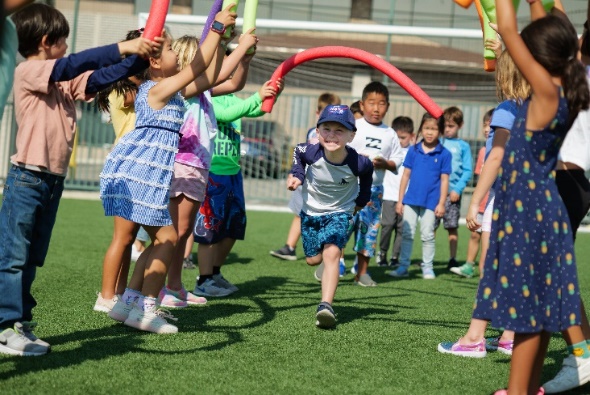 Preschool CampOur Links to Learning Curriculum is a year-long program, but we add in even more exciting activities and special events during the summer for campers ages 1 to 4. Themed activity blocks are sprinkled throughout each week, giving campers variety in their day. This year’s blocks include Art Adventures, Music Makers, Food Fun, Water Works, Let’s Go Garden, Messy Mixtures, and more.Kindergarten EnrichmentParents loved our Kindergarten Enrichment program last summer, so we are bringing it back again this year. Designed for preschool graduates starting kindergarten in the fall, we work on sharpening literacy and math skills, while also providing opportunities to practice kindergarten etiquette through authentic play and collaborative learning. Students have a blast engaging in inquiry-based, hands-on activities that build upon foundational skills, such as science and engineering.School-Age Camp We haven’t forgotten about school-age children. Many of our preschools also offer summer camp for students ages 5 to 12. Students jump into action as they explore science and nature, creative and performing arts, sports and games, and so much more. Our camp features a unique selection of indoor and outdoor activities and field trips that take advantage of resources in the local area. Just like our preschool camp, activity blocks add variety in the camp day.Get ready to see your child shine! Learn more and register today at https://www.xplorpreschool.com/preschools/dallas/fort-worth-parkwood-hill/programs/summer-camp/We can’t wait to see you soon.